Maitland Valley Marina - FOR SALELot – D131992 Brenkenridge 838FRBMove in condition to enjoy!Fully paid 2020 Lot Fees2 bedrooms: 1-double bed with lift for storage3 bunksSofa bed, queenWalk through 4-piece bathroomNew carpet in sitting areaFully FurnishedAir ConditioningDeck – 30- x 8’ (2017)ShedBar-be-quePropane/electric water heaterPropane furnaceAsking - $14,500Lot – D131992 Brenkenridge 838FRBMove in condition to enjoy!Fully paid 2020 Lot Fees2 bedrooms: 1-double bed with lift for storage3 bunksSofa bed, queenWalk through 4-piece bathroomNew carpet in sitting areaFully FurnishedAir ConditioningDeck – 30- x 8’ (2017)ShedBar-be-quePropane/electric water heaterPropane furnaceAsking - $14,500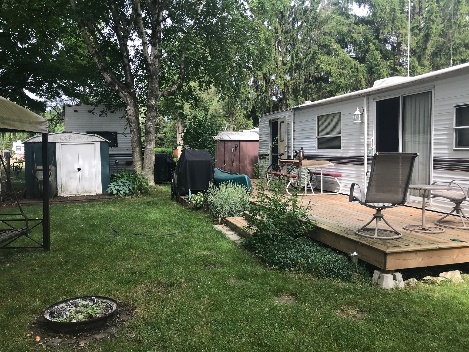 Lot – D131992 Brenkenridge 838FRBMove in condition to enjoy!Fully paid 2020 Lot Fees2 bedrooms: 1-double bed with lift for storage3 bunksSofa bed, queenWalk through 4-piece bathroomNew carpet in sitting areaFully FurnishedAir ConditioningDeck – 30- x 8’ (2017)ShedBar-be-quePropane/electric water heaterPropane furnaceAsking - $14,500Lot – D131992 Brenkenridge 838FRBMove in condition to enjoy!Fully paid 2020 Lot Fees2 bedrooms: 1-double bed with lift for storage3 bunksSofa bed, queenWalk through 4-piece bathroomNew carpet in sitting areaFully FurnishedAir ConditioningDeck – 30- x 8’ (2017)ShedBar-be-quePropane/electric water heaterPropane furnaceAsking - $14,500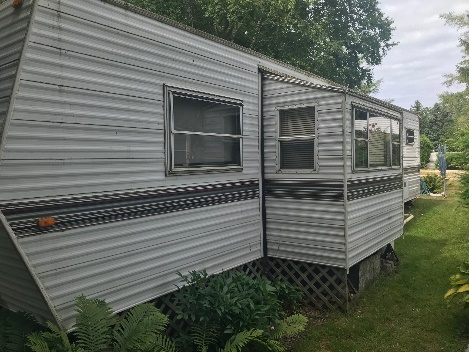 Lot – D131992 Brenkenridge 838FRBMove in condition to enjoy!Fully paid 2020 Lot Fees2 bedrooms: 1-double bed with lift for storage3 bunksSofa bed, queenWalk through 4-piece bathroomNew carpet in sitting areaFully FurnishedAir ConditioningDeck – 30- x 8’ (2017)ShedBar-be-quePropane/electric water heaterPropane furnaceAsking - $14,500Lot – D131992 Brenkenridge 838FRBMove in condition to enjoy!Fully paid 2020 Lot Fees2 bedrooms: 1-double bed with lift for storage3 bunksSofa bed, queenWalk through 4-piece bathroomNew carpet in sitting areaFully FurnishedAir ConditioningDeck – 30- x 8’ (2017)ShedBar-be-quePropane/electric water heaterPropane furnaceAsking - $14,500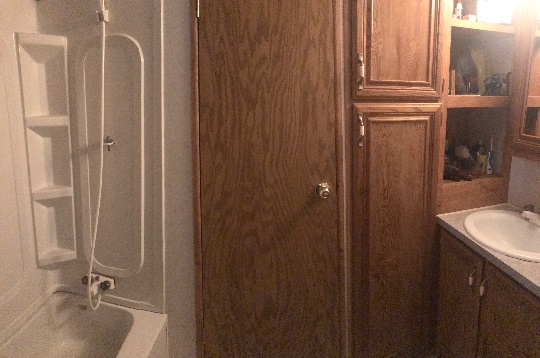 Lot – D131992 Brenkenridge 838FRBMove in condition to enjoy!Fully paid 2020 Lot Fees2 bedrooms: 1-double bed with lift for storage3 bunksSofa bed, queenWalk through 4-piece bathroomNew carpet in sitting areaFully FurnishedAir ConditioningDeck – 30- x 8’ (2017)ShedBar-be-quePropane/electric water heaterPropane furnaceAsking - $14,500Lot – D131992 Brenkenridge 838FRBMove in condition to enjoy!Fully paid 2020 Lot Fees2 bedrooms: 1-double bed with lift for storage3 bunksSofa bed, queenWalk through 4-piece bathroomNew carpet in sitting areaFully FurnishedAir ConditioningDeck – 30- x 8’ (2017)ShedBar-be-quePropane/electric water heaterPropane furnaceAsking - $14,500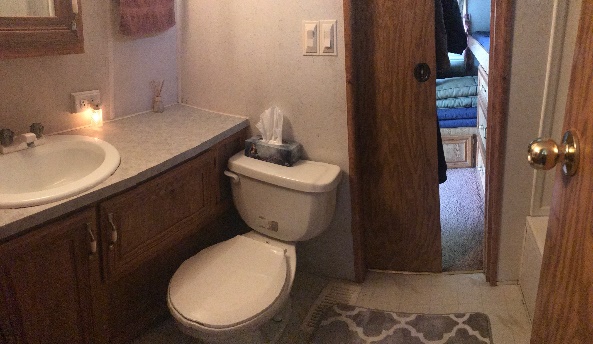 Lot – D131992 Brenkenridge 838FRBMove in condition to enjoy!Fully paid 2020 Lot Fees2 bedrooms: 1-double bed with lift for storage3 bunksSofa bed, queenWalk through 4-piece bathroomNew carpet in sitting areaFully FurnishedAir ConditioningDeck – 30- x 8’ (2017)ShedBar-be-quePropane/electric water heaterPropane furnaceAsking - $14,500Lot – D131992 Brenkenridge 838FRBMove in condition to enjoy!Fully paid 2020 Lot Fees2 bedrooms: 1-double bed with lift for storage3 bunksSofa bed, queenWalk through 4-piece bathroomNew carpet in sitting areaFully FurnishedAir ConditioningDeck – 30- x 8’ (2017)ShedBar-be-quePropane/electric water heaterPropane furnaceAsking - $14,500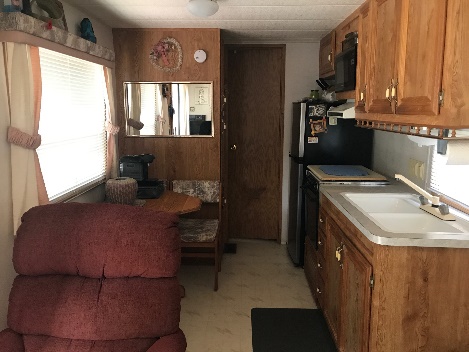 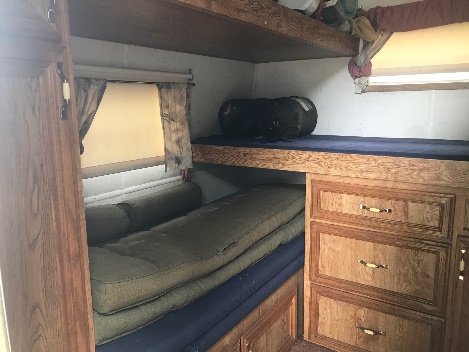 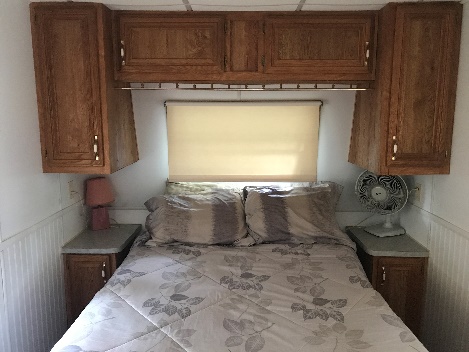 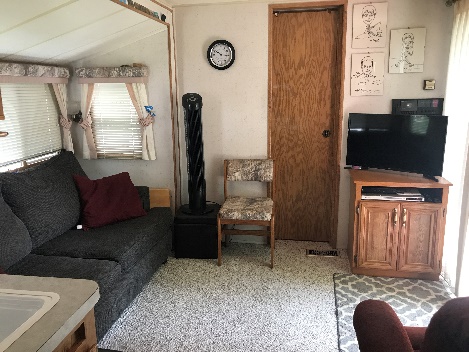 